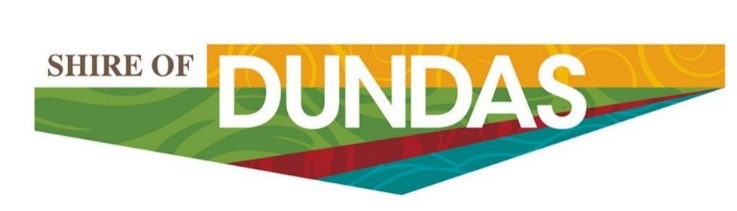 APPLICATION FOR EMPLOYMENTApplicant’s Name:                                                         D.O.B:Address:Phone Number/s: (H):______________________   (W):__________________________                              (M):______________________________Position/s Applied For:Driver’s License Information:License Number:_________________ Expiry:____________ Classes:_____________Employment History:Education, Training & Skills:Qualifications: (List any professional or trade qualifications currently held.  Are your qualifications registered in WA?)_____________________________________________________________________________________________________________________________________________________________________________________________________________________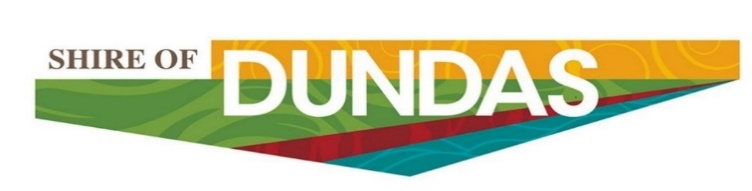 Equipment/Machinery Used: (Please list any work related equipment and/or machinery you can operate. i.e. office equipment, industrial equipment or specialized machinery)_____________________________________________________________________________________________________________________________________________________________________________________________________________________________________________________________________Additional Information:When would you be able to commence employment:___________________________If employed, minimum period of notice required? _____________________________Is there any factor which would prevent you working reasonable overtime or on weekends? ____________________________________________________________________________________________________________________________________What is your present state of health:________________________________________Height___________________________  Weight_______________________(optional)Is there any factor which may prevent you from performing the tasks associated with this position? Yes / NoIf Yes, please provide details _____________________________________________________________________________________________________________________Have you ever claimed Worker’s Compensation for any reason?  Yes / NoAre you fit to wear protective clothing/equipment & safety boots?  Yes / NoAre you being treated by a doctor for any illness?  Yes / NoAre you taking regular medication?  Yes / NoHave you ever had any serious injury or illness?  Yes / NoIf Yes, please provide details _____________________________________________________________________________________________________________________Declaration by Applicant:I acknowledge and declare that the particulars provided are complete and accurate in every detail.  I understand that Council reserves the right to verify all information on this application and that any false or misleading information will be sufficient cause for rejection of an applicant, or dismissal if hired.I understand that any offer of appointment would be subject to a satisfactory medical examination and should my application for employment be accepted, I agree to observe all Council safety regulations as a condition of employment.Signed:_________________________________  Date:__________________________